Муниципальное бюджетное образовательное учреждение дополнительного образования детей –Центр внешкольной работы «Надежда» городского округа город Стерлитамак Республики БашкортостанРассмотрено МО педагогов                                                                        Утверждено                                                                                                                                                                                                                         художественной                                                                                    Директор МБОУ ДОД -                                                                                                 направленности                                                                                     ЦВР «Надежда»                                                  Протокол №__ от «__»___ 20__г.                                                         _____ Р.А.Краснов                                        Руководитель МО                                                                                  Введено в действие                                              __________                                                                                             Приказ №___Согласовано на заседании                                                                     от«__»«__»20___г.                                                                  методического Совета МБОУ                                                                                                                                     ДОД –ЦВР «Надежда» г. Стерлитамак                                                                                                           Протокол №__ от «__»_____ 20___г.                                                                                                                        __________ Давыдова  Ф.Р.      ДОПОЛНИТЕЛЬНАЯ   ОБЩЕРАЗВИВАЮЩАЯ ПРОГРАММА         «Магия бумажных лент»     (для обучающихся  от  8 до 15 лет,         срок реализации    программы  2 года)                                                                                                           Автор-составитель программы:              педагог дополнительного               образования               Ахметова Г.Р.                                                                 МБОУ ДОД -ЦВР  «Надежда»               г. Стерлитамак РБ2015г.Содержание  Пояснительная записка_________________________________  3 Учебно  – тематический план 1 – го года обучения_________ _13 Содержание   разделов  программы 1 – го года обучения_____ 19Учебно – тематический план 2 – го года обучения	_________27  Содержание  разделов  программы  2 – го года обучения____    32     Методическое   обеспечение Программы _________________   40 Список литературы          ______________________________     42           Приложение __________________________________________Пояснительная записка.          Одной из главных задач обучения и воспитания детей на занятиях прикладным творчеством является обогащение мировосприятия воспитанника, т.е. развитие творческой культуры обучающегося  (развитие творческого нестандартного подхода к реализации задания, воспитание трудолюбия, интереса к практической деятельности, радости созидания и открытия для себя что-то нового).        Искусство работы с бумагой в творческом объединении «Бумажные кружева»  не потеряло своей актуальности,  она  остается инструментом творчества, который доступен каждому.
            Данная  программа «Магия бумажных лент» модифицированная, имеет художественную  направленность, которая является важным направлением в развитии и воспитании обучающихся. Прикладное творчество  для детей в настоящее время  наиболее доступное,  так как  обладает необходимой эмоциональностью, привлекательностью, эффективностью. Программа предполагает развитие у обучающихся художественный  вкус  и творческих способностей.
    	      Программа  предлагает развитие обучающегося  в самых различных направлениях: конструкторское мышление, художественно-эстетический вкус, образное и пространственное мышление. Все это необходимо современному человеку, чтобы осознать себя гармонично развитой личностью. Ведущая идея данной программы — создание комфортной среды общения, развитие способностей, творческого потенциала, самореализации личности.В процессе работы по программе «Магия бумажных лент»  обучающиеся  постоянно совмещают и объединяют в одно целое все компоненты бумажного образа: материал, изобразительное и цветовое решение, технологию изготовления, назначение и др.       Прохождение программы предполагает овладение обучающимися комплексом знаний, умений и навыков, обеспечивающих в целом ее практическую реализацию. Создавая свой мир из бумаги, они готовятся стать созидателями  доброго мира. В этом мы, педагоги, видим основную необходимость сегодняшнего дня.       Актуальность  программы обусловлена её практической значимостью. Обучающиеся  могут применить полученные знания и практический опыт для изготовления подарков к различным праздникам (ко Дню рождения, к 8 марта и т.д.), для оформления интерьера своей комнаты, для собственных нужд. Они  учатся своими руками создавать работы в технике декоративно-прикладного творчества.       Новизна программы заключается в разработке, изготовлении  и применении дидактического материала, учитывающего   возрастные  особенности  детей.  Это позволит создать условия для более успешного развития творческого потенциала каждого ребенка. Способствует развитию таких качеств, как настойчивость, терпение; формированию хорошего эстетического вкуса. Поэтому, по запросу жителей микрорайона «Курчатовский»,   в детско-подростковом клубе «Эврика» функционирует творческое объединение «Бумажные кружева»        Таким образом, занятия  по квиллингу  благотворно влияют на развитие детской фантазии,  пробуждают заложенное в человеке от природы чувство прекрасного, развивают творческие способности. Умение изготовить своими руками модную и красивую вещь помогает детям самоутвердиться в глазах сверстников, что особенно важно в период нравственного становления личности подростка сначала в детском объединении, а затем и в окружающем мире.       Программа «Магия бумажных лент» построена  по принципу “от простого к сложному”. Рассматриваются различные методики выполнения изделий из бумаги и картона с использованием самых разнообразных техник (бумагокручение, конструирование). Рекомендована для педагогов образовательных и дополнительных учреждений.Цель программы – всестороннее интеллектуальное и эстетическое развитие детей, через овладение элементарных  приемов,   техник квиллинга, как художественного способа конструирования из бумаги. 
Задачи:Обучающие Знакомить детей с основными понятиями и базовыми формами квиллинга. Обучать различным приемам работы с бумагой.Формировать умения следовать устным инструкциям. Знакомить детей с основными геометрическими понятиями: круг, квадрат, треугольник, угол, сторона, вершина и т.д.  Создавать композиции с изделиями, выполненными в технике квиллинга. Развивающие: Развивать внимание, память, логическое и пространственное воображения. Развивать мелкую моторику рук и глазомер. Развивать художественный вкус, творческие способности и фантазии детей. Развивать у детей способность работать руками, приучать к точным движениям пальцев, совершенствовать мелкую моторику рук, развивать глазомер. Развивать пространственное воображение. Воспитательные:Воспитывать интерес к искусству квиллинга. Формировать культуру труда и совершенствовать трудовые навыки. Способствовать созданию игровых ситуаций, расширять коммуникативные способности детей. Совершенствовать трудовые навыки, формировать культуру труда, учить аккуратности, умению бережно и экономно использовать материал, содержать в порядке рабочее место. ПрограммаДанная образовательная программа является комплексной,  разработана  в соответствии с   нормативными документами:- Декларация прав ребенка, провозглашающая, что «ребенок имеет право на получение образования, которое должно быть бесплатным и обязательным, по крайней мере, на начальных стадиях» (принцип 7);- Конвенция о правах ребенка, в которой указывается, что «государства-участники признают право ребенка на образование» (статья 28) и соглашаются в том, что образование ребенка должно быть направлено на развитие личности, талантов, умственных и физических способностей ребенка; на воспитание уважения к правам человека и основным свободам, родителям, языку и национальным ценностям страны, в которой ребенок проживает, цивилизациям, отличным от его собственной, окружающей природе; на подготовку ребенка к сознательной жизни в свободном обществе (статья 29);- Конституция Российской Федерации — высший нормативный правовой акт РФ, гарантирующий, что «каждый имеет право на образование» (статья 43);- Федеральный закон Российской Федерации от 29 декабря 2012 г. N 273-ФЗ «Об образовании в Российской Федерации», который также гарантирует право каждого человека в Российской Федерации на образование (статья 5);- Федеральный Закон РФ «Об основных гарантиях прав ребенка в Российской Федерации» устанавливает основные гарантии прав и законных интересов ребенка. В статье 9 указывается, что «при осуществлении деятельности в области образования и воспитания ребенка в семье, образовательном учреждении, специальном учебно-воспитательном учреждении или ином оказывающем соответствующие услуги учреждении не могут ущемляться права ребенка»;- Государственная Программа «Развитие образования 2013–2020»,  направленная на обеспечение высокого качества российского образования в соответствии с меняющимися запросами населения. Одной из ее основных задач является «доступность услуг дошкольного, общего, дополнительного образования детей; модернизация образовательных программ в системах дошкольного, общего и дополнительного образования детей»;- Концепция развития дополнительного образования детей до 2020г.         Основным акцентом в обучении является творческая деятельность. Обучающиеся благодаря руководителю осваивают самостоятельное творчество, что является главной идеей образовательной программы. Свобода творчества, реализация фантазии и воображения обучающихся по законам искусства вещания под чутким присмотром педагога является основой содержания образовательного процесса       Таким образом, обучающиеся могут самовыражаться, реализовывать себя через тот или иной образ  конструкторского мышления, художественно-эстетического вкуса, образного и пространственного мышления. Все это необходимо современному человеку, чтобы осознать себя гармонично развитой личностью.         Ведущая идея данной программы — создание комфортной среды общения, развитие способностей, творческого потенциала каждого ребенка и его самореализации.Методика.       Методика строится на комплексном подходе к обучающей деятельности (сочетание нескольких направлений творчества: бумагапластика, составление композиции, изготовление панно, объемные изделия, рисунок, художественное оформление).Проведение тренингов  - это непрерывная смена игр, упражнений, практических заданий, построение композиции,  главная задача которых развивать у обучающихся внимание, наблюдательность, воображение, творческую фантазию, логическое мышление, органичность и непосредственность исполнения заданий (см. Приложение );- диалоговый метод обучения;- исследовательская деятельность;- проектная деятельность;-презентация; -мастерские.           Программой предусмотрено вариативное использование других форм организации: занятия малокомплектными группами для работы над композициями, индивидуальная и групповая работа  над изделием.Каждое новое занятие должно нести в себе какой-то новый элемент: упражнение, практическое  задание, игра. Формы проведения занятий различны: групповая форма работы, индивидуальная работа, учебная игра, презентация.          Методика занятий по данной программе осуществляется по следующим принципам: •  принцип доступности (простота, соответствие возрастным и индивидуальным особенностям);
•   принцип наглядности (иллюстративность, наличие дидактических материалов). «Чем более органов наших чувств принимает участие в восприятии какого-нибудь впечатления или группы впечатлений, тем прочнее ложатся эти впечатления в нашу механическую, нервную память, вернее сохраняются ею и легче, потом вспоминаются» (К.Д. Ушинский);
•   принцип демократичности и гуманизма (взаимодействие педагога и ученика в социуме, реализация собственных творческих потребностей);
•   принцип научности (обоснованность, наличие методологической базы и теоретической основы).
•  принцип «от простого к сложному» (научившись элементарным навыкам работы, ребенок применяет свои знания в выполнении сложных творческих работ).Занятия ведутся по разделам:1.Введение в курс Программы.2.Материал – бумага Основные формы  квиллинга.3.Основы цветоведения. Основы композиции.4. Конструирование из  основных форм квиллинга.3.Изготовление цветов в технике квиллинг. Составление композиции из цветов.4. Изготовление сувениров, шкатулок, поздравительных открыток к праздникам.5. Животные и птицы в технике квиллинга.6. Диагностический этап. Экскурсии.        Тематика занятий строится с учетом интересов обучающихся, возможности их самовыражения. В ходе усвоения детьми содержания программы учитывается темп развития специальных умений и навыков, уровень самостоятельности, умение работать в коллективе. Программа позволяет индивидуализировать сложные работы: более сильным детям будет интересна сложная конструкция, менее подготовленным, можно предложить работу проще. При этом обучающий и развивающий смысл работы сохраняется. Это дает возможность предостеречь ребенка от страха перед трудностями, приобщить без боязни творить и создавать.Контингент учащихся: от  7 до 15 летОбъем часов: 288 часовСрок реализации:  2 годаОтслеживание результативности:Тестирование.К концу 1 года обучения:будут  знать:
1. Научатся различным приемам работы с бумагой;
2. Будут знать основные геометрические понятия и базовые формы квиллинга;
3. Научатся следовать устным инструкциям, читать и зарисовывать схемы изделий; 4. Создавать изделия квиллинга, пользуясь инструкционными картами и схемами;
5. Будут создавать композиции с изделиями, выполненными в технике квиллинга;будут уметь:
1. Разовьют внимание, память, мышление, пространственное воображение; мелкую моторику рук и глазомер; 2. Разовьют  художественный вкус, творческие способности и фантазию.
3. Познакомятся с искусством бумагокручения;
4. Овладеют навыками культуры труда;5. Улучшат свои коммуникативные способности и приобретут навыки работы в коллективе.К концу 2  года обучения  будут  знать:1. Различные формы квиллинга;2. Основные свойства различных видов бумаги;3. Способы соединения и крепления бумаги;4. Технику вырезания и скручивания бумаги;5. Теорию работы с бумагой разной фактуры в нетрадиционной техники бумагокручения;6. Правила ТБ при работе с инструментами и приспособлениями;7. Характерные особенности художественных изделий из бумаги.будут  уметь:1. Подбирать материал в соответствии с заданной тематикой;Копировать образцы;3. Составлять детали несложных форм из завитков;4.  Анализировать характерные особенности рисунков основных техник квиллинга;5. Владеть комплексом специальных приёмов и навыков в самостоятельной художественной разработке эскизов и реализации их в материале;6. Грамотно применять знания, полученные на уроках;Соблюдать технику безопасности при работе с булавками, ножницами.8. Навыки самостоятельно применять различные художественные материалы и техники;9. Навыки копирования лучших образцов творческих работ.Ожидаемые результаты 1 года обучения В результате обучения по данной программе обучающиеся:  появятся представления об истории возникновения квиллинга;
– научатся различным приемам работы с бумагой;
– будут знать основные геометрические понятия и базовые формы квиллинга;
– научатся следовать устным инструкциям, читать и зарисовывать схемы изделий; создавать изделия квиллинга, пользуясь инструкционными картами и схемами;
– будут создавать композиции с изделиями, выполненными в технике квиллинга;
– разовьют внимание, память, мышление, пространственное воображение; мелкую моторику рук и глазомер; художественный вкус, творческие способности и фантазию.
– познакомятся с искусством бумагокручения;-обогатить словарь специальными терминами;
– овладеют навыками культуры труда;
– улучшат свои коммуникативные способности и приобретут навыки работы в коллективе.
Ожидаемые результаты 2-го года обучения:В результате обучения  по данной программе обучающиеся: — появятся представления об истории возникновения квиллинга;— будут знать основные свойства материалов для выполнения изделий в технике квиллинг;— сформируются основные понятия о базовых формах квиллинга;— овладевают различными приёмами работы с бумагой;— сформируются умения следовать устным инструкциям;— будут хорошо знать инструкцию по технике безопасности;— понимать роль выразительных средств (форма, цвет,  фактура) в построении декоративного произведения;— обогатить словарь специальными терминами;— улучшат свои коммуникативные способности и приобретут навыки работы в коллективе;— научаться создавать творческие композиции изделий, выполненными в технике квиллинг;— разовьют внимание, память, логическое и пространственное воображение;— сформируются культура труда и трудовые навыки.Формы подведения итогов реализации дополнительной образовательной программы:
•  Проведение выставок работ обучающихся:  в  детско-подростковом  клубе, на выставках.
•  Участие в  городских и республиканских , международных  выставках    прикладного и творчества.
Учебно – тематический план.1 – й год обучения.Содержание программы  I года обучения.Вводное занятие. Введение в программу. Инструктаж по ТБ.Теория: Правила техники безопасности на занятии, в объединении, клубе. Инструктаж по технике безопасности. Режим работы объединения.  Практика: Экскурсия по клубу. Проведение игр на знакомство «Снежный ком».        Раздел 1.  Введение в курс Программы. Материал – бумага Основные   формы  квиллинга. Основы цветоведения. Основы композиции.      Введение в курс Программы.Теория: Новый   вид обработки бумаги – квиллин. История возникновения этой техники.      Практика:  Готовые работы.  Инструменты и материалы.    1.2 Материал – бумага .    Теория:   Виды бумаги и картона. 1.3.  Основные формы  квиллинга. Теория:  Основные формы  квиллинга: тугая спираль, свободная спираль.Практика:  Вырезание полосок для квиллинга. Делать разметку.   1.4 Основы цветоведения.Теория:  Основные формы  квиллинга: тугая спираль, свободная спираль.Практика:  Вырезание полосок для квиллинга. Делать разметку.1.5 Основы композиции. Теория:  Основы композиции.Практика:  Составление композиции из цветов.Раздел 2. Основные формы. Конструирование из основных форм квиллинга.    2.1 Основные формы. Конструирование из основных форм квиллинга.Теория:  Конструирование из основных форм квиллинга. Практика:  Основные формы. «Капля», «треугольник», «глаз», «стрела».     2.1а. Модель № 1. Панно«Ромашки». Составление композиции.Теория:  Модель № 1.Панно «Ромашки». Конструирование из основных форм квиллинга. Практика:  Основные формы. «Капля», «глаз». Составление композиции.  2.2 Основные формы. Конструирование из основных форм квиллинга.Теория : Конструирование из основных форм квиллинга.  Практика: Основные формы. «Квадрат», «полумесяц», «ромб».2. 2а  Модель № 2.Панно «Букет цветов». Составление композиции.Теория:  Модель № 2.Панно « Букет цветов». Конструирование из основных форм квиллинга. Практика:  Основные формы. «Капля», «глаз». Составление композиции.2.3  Основные формы. Конструирование из основных форм квиллинга.   Теория: Конструирование из основных форм квиллинга.    Практика: Основные формы. «Завитки», «веточки», «сердечко», «рожки». 2 .3а  Модель № 3. Панно «Цветочная поляна».  Составление композиции из цветов. Теория:  Модель № 3. Панно «Цветочная поляна».  Конструирование из основных форм квиллинга.Практика:  Основные формы: «завитки», «веточки», «сердечко».Составление композиции.2.4 Основные формы. Конструирование из основных форм квиллинга.    Теория:  Конструирование из основных форм квиллинга.Практика: Основные формы. «Спираль», «спирали в виде стружки». Конструирование из основных форм квиллинга.    2. 4а  Модель № 4 . Панно «Цветы родного края!». Составление композиции из цветов.  Теория:   Модель № 4 . Панно « Цветы родного края!». Конструирование из    основных форм квиллинга.Практика: Составление композиции из цветов. Раздел 3.  Изготовление цветов в технике квиллинг. Составление композиции из цветов.3.1.  Изготовление цветов в технике квиллинг. Составление композиции из цветов.Теория: Изготовление цветов в технике квиллинг. Составление композиции из цветов. Практика: Конструирование из основных форм квиллинга. Изготовление цветов в технике квиллинг: простые, несложные, бахромчатые.  Составление композиции из цветов.3. 1а. Модель № 5.  Панно «Букет для мамы»   ко дню Матери.    Составление композиции из цветов.Теория:  Модель № 5. Панно «Букет для мамы». Конструирование из основных форм квиллинга.   Практика: Составление композиции из цветов.3.1б. Модель № 6.Панно «Букет Хризантем».   Составление композиции из цветов.Теория:  Модель № 6.Панно «Букет Хризантем». Конструирование из основных форм квиллинга.      Практика: Составление композиции из цветов.3.2. Преобразование основные плоскостные формы квиллинга в объемные.Теория:   Преобразование  основные плоскостные формы квиллинга в объемные. Конструирование из основных форм квиллинга.       Практика:  Составление из элементов квиллинга композицию.3.2а.  Модель № 7.  Композиции  «Ваза  с цветами». Составление композиции из цветов.   Теория: Модель № 7. Композиции  «Ваза  с цветами». Конструирование из основных форм квиллинга.         Практика: Составление композиции из цветов. Раздел 4. Изготовление сувениров, шкатулок, поздравительных открыток к праздникам.4.1.  Изготовление сувениров к празднику.Теория:   Изготовление сувениров к празднику. Конструирование из основных форм квиллинга.         Практика:Составление композиции.  4. 1а. Модель № 8. Композиция «Снежинка» Составление композиции.Теория:  Модель № 8   Композиция «Снежинка». Конструирование из основных форм квиллинга.        Практика:  Составление композиции. 4.1б  Модель № 9. Панно «Новогодняя  ёлка» (тарелка). Составление композиции.  Теория:  Модель № 9. Панно «Новогодняя  ёлка» (тарелка). Конструирование из основных форм квиллинга.         4.2 .Изготовление   открыток к праздникам.Теория:  Изготовление   открыток, украшение их букетами, выполненными в стиле квиллинга.Практика: Составление композиции.4. 2а. Модель №10. Поздравительная открытка «С новым годом!» Составление композиции.  Теория: Модель №10.Поздравительная открытка «С новым годом!». Конструирование из основных форм квиллинга.         Практика: Составление композиции. 4.3. Модель № 11.«Новогодняя игрушка»(шар). Составление композиции.  Теория:  Модель № 11. Новогодняя игрушка» (шар). Конструирование из основных форм квиллинга.         Практика: Составление композиции. 4.4. Изготовление  шкатулок, коробочек к  праздникам. Составление композиции.  Теория: Изготовление  шкатулок , коробочек к  праздникам. Практика: Изготовление  шкатулок и  коробочек, украшение их букетами, выполненными в стиле квиллинга.4.4а. Модель № 12. «Шкатулка». Составление композиции.Теория:  Модель № 12. «Шкатулка». Конструирование из основных форм квиллинга.         Практика: Составление композиции.4.5.Модель № 13 .Поздравительная открытка  «C днём  друга!». Составление композиции.  Теория: Модель № 13. Поздравительная открытка  «C днём  друга!». Конструирование из основных форм квиллинга.        Практика: Составление композиции.      4.6.  Модель № 14.Поздравительная  открытка  «С днём святого Валентина!».    Составление композиции .Теория: Модель № 14. Поздравительная  открытка  «С днём святого Валентина!». Конструирование из основных форм квиллинга.           Практика: Составление композиции.4.7.Модель № 15. «Валентинка». Составление композиции .Теория: Модель № 15. «Валентинка» Конструирование из основных форм квиллинга.               Практика: :  Составление композиции.  4.8.Модель № 16. Поздравительная открытка «Поздравляем!» к 23 февраля. Составление композиции .   Теория:  Модель № 16. Поздравительная открытка «Поздравляем!» к 23 февраля.    Конструирование из основных форм квиллинга.        Практика: Составление композиции .   4.9.Модель № 17. Поздравительная открытка «Любимой мамочке!» к 8 марта. Составление композиции из цветов.  Теория: Модель № 17. Поздравительная открытка «Любимой мамочке!» к 8 марта. Конструирование из основных форм квиллинга.        Практика: Составление композиции .  4.10.Модель №18.  Панно «Подснежники». Составление композиции из цветов.Теория:  Модель №18.  Панно «Подснежники» . Конструирование из основных форм квиллинга.        Практика: Составление композиции.    4.11.Модель № 19. Поздравительная открытка  «C днём рождения!» к дню именинника. Составление композиции из цветов.    Теория: Модель № 19. Поздравительная открытка «C днём рождения!». Конструирование из основных форм квиллинга.         Практика: Составление композиции.Раздел 5. Животные и птицы в технике квиллинга. Составление  композиции.5.1. Животные и птицы в технике квиллинга.Составление  композиции.  Теория:  Животные и птицы в технике квиллинга.Практика:  Составление  композиции.5.1а. Модель № 20. Панно «Мой питомец». Составление композиции .Теория:  Модель № 20. Панно «Мой питомец». Конструирование из основных форм квиллинга.         Практика: Составление  композиции.5.1б. Модель № 21. Панно «Котик на полянке». Составление композиции. Теория:  Модель № 21. Панно «Котик на полянке». Конструирование из основных форм квиллинга.         Практика:  Составление  композиции.5.2. Модель №22. Панно «С днём Победы!». Составление композиции.Теория: Модель № 22. Панно «С днём Победы!».Конструирование из основных форм квиллинга.  Практика:  Составление  композиции.5.3.Модель № 23Поздравительная открытка  «C днём победы!» к 9 мая. Составление композиции .Теория: Модель № 23. Поздравительная открытка  «C днём победы!». Конструирование из основных форм квиллинга.  Практика:  Составление  композиции.  Раздел 6. Диагностический этап. Экскурсии. Выставка работ учащихся.  6.1.Диагностический этап.Теория: Диагностика ЗУН, приобретенных за 1 – й год обучения. (нулевая, промежуточная,  итоговая аттестации).6.2.Экскурсии.Практика:  Экскурсии.6.3. Итоговое занятие. Выставка работ учащихся.Практика:  Итоговое занятие. Выставка работ учащихся.Учебно – тематический план2– й год обучения.Содержание программыII года обучения Вводное занятие. Введение в программу. Инструктаж по ТБ.Теория: Правила техники безопасности на занятии, в объединении, клубе. Инструктаж по технике безопасности. Режим работы объединения.  Практика: Экскурсия по клубу.      Раздел 1.  Введение в курс Программы. Материал – бумага Основные   формы  квиллинга. Основы цветоведения. Основы композиции.      Введение в курс Программы 2 -гогодаТеория:  Повторение пройденного материала.         Практика:  Готовые работы.  Инструменты и материалы.    1.2 Материал – бумага .    Теория:   Виды бумаги и картона. 1.3.  Основные формы  квиллинга. Теория:  Основные формы  квиллинга: тугая спираль, свободная спираль.Практика:  Вырезание полосок для квиллинга. Делать разметку.   1.4 Основы цветоведения.Теория:  Основные формы  квиллинга: тугая спираль, свободная спираль.Практика:  Вырезание полосок для квиллинга. Делать разметку.1.5 Основы композиции. Теория:  Основы композиции.Практика:  Составление композиции из цветов.Раздел 2. Основные формы. Конструирование из основных форм квиллинга.    2.1 Основные формы. Конструирование из основных форм квиллинга.Теория:  Конструирование из основных форм квиллинга. Практика:  Основные формы. «Капля», «треугольник», «глаз», «стрела».     2.1а. Модель № 1. Панно« Лаванда». Составление композиции.Теория:  Модель № 1.Панно « Лаванда». Конструирование из основных форм квиллинга. Практика:  Основные формы. «Капля», «глаз». Составление композиции.  2.2 Основные формы. Конструирование из основных форм квиллинга.Теория : Конструирование из основных форм квиллинга.  Практика: Основные формы. «Квадрат», «полумесяц», «ромб».2. 2а  Модель № 2.Панно «Цветы родного края!». Составление композиции.Теория:  Модель № 2.Панно «Цветы родного края! ». Конструирование из основных форм квиллинга. Практика:  Основные формы. «Капля», «глаз». Составление композиции.2.3  Основные формы. Конструирование из основных форм квиллинга.   Теория: Конструирование из основных форм квиллинга.    Практика: Основные формы. «Завитки», «веточки», «сердечко», «рожки». 2 .3а  Модель № 3. Панно «Цветочный бум».  Составление композиции из цветов. Теория:  Модель № 3. Панно   «Цветочный бум».   Конструирование из основных форм квиллинга.Практика:  Основные формы: «завитки», «веточки», «сердечко».Составление композиции.2.4 Основные формы. Конструирование из основных форм квиллинга.    Теория:  Конструирование из основных форм квиллинга.Практика: Основные формы. «Спираль», «спирали в виде стружки». Конструирование из основных форм квиллинга.    2. 4а  Модель № 4 . Панно «Букет гвоздик». Составление композиции из цветов.  Теория:   Модель № 4 . Панно «Букет гвоздик». Конструирование из    основных форм квиллинга.Практика: Составление композиции из цветов. Раздел 3.  Изготовление цветов в технике квиллинг. Составление композиции из цветов.3.1.  Изготовление цветов в технике квиллинг. Составление композиции из цветов.Теория: Изготовление цветов в технике квиллинг. Составление композиции из цветов. Практика: Конструирование из основных форм квиллинга. Изготовление цветов в технике квиллинг: простые, несложные, бахромчатые.  Составление композиции из цветов.3. 1а. Модель № 5.  Панно « Хризантемы». Составление композиции из цветов.Теория:  Модель № 5. Панно « Хризантемы».  Конструирование из основных форм квиллинга.   Практика: Составление композиции из цветов.3.1б. Модель № 6.Панно «Букет для мамы» ко дню Матери. Составление композиции из цветов.Теория:  Модель № 6.Панно «Букет для мамы»   ко дню Матери Конструирование из основных форм квиллинга.      Практика: Составление композиции из цветов.3.2. Преобразование основные плоскостные формы квиллинга в объемные.Теория:   Преобразование  основные плоскостные формы квиллинга в объемные. Конструирование из основных форм квиллинга.       Практика:  Составление из элементов квиллинга композицию.3.2а.  Модель № 7.  Композиция « Корзина с цветами». Составление композиции из цветов.   Теория: Модель № 7. Композиция « Корзина  с цветами». Конструирование из основных форм квиллинга.         Практика: Составление композиции из цветов. Раздел 4. Изготовление сувениров, шкатулок, поздравительных открыток к праздникам.4.1.  Изготовление сувениров к празднику.Теория:   Изготовление сувениров к празднику. Конструирование из основных форм квиллинга.         Практика:Составление композиции.  4. 1а. Модель № 8. Композиция «Снежинка» Составление композиции.Теория:  Модель № 8   Композиция «Снежинка». Конструирование из основных форм квиллинга.        Практика:  Составление композиции. 4.1б  Модель № 9. Панно «Еловая ветка ».Составление композиции.  Теория:  Модель № 9. Панно «Еловая ветка ». Конструирование из основных форм квиллинга.         4.2 .Изготовление   открыток к праздникам.Теория:  Изготовление   открыток, украшение их букетами, выполненными в стиле квиллинга.Практика: Составление композиции.4. 2а. Модель №10. Поздравительная открытка «С новым годом!» Составление композиции.  Теория: Модель №10.Поздравительная открытка «С новым годом!». Конструирование из основных форм квиллинга.         Практика: Составление композиции. 4.3. Модель № 11. Композиция «Новогодняя ёлочка». Составление композиции.  Теория:  Модель № 11. Композиция «Новогодняя ёлочка» . Конструирование из основных форм квиллинга.         Практика: Составление композиции. 4.4. Изготовление  шкатулок, коробочек к  праздникам. Составление композиции.  Теория: Изготовление  шкатулок , коробочек к  праздникам. Практика: Изготовление  шкатулок и  коробочек, украшение их букетами, выполненными в стиле квиллинга.4.4а. Модель № 12. «Шкатулка». Составление композиции.Теория:  Модель № 12. «Шкатулка». Конструирование из основных форм квиллинга.         Практика: Составление композиции.4.5.Модель № 13 .Поздравительная открытка  «C днём  друга!». Составление композиции.  Теория: Модель № 13. Поздравительная открытка  «C днём  друга!». Конструирование из основных форм квиллинга.        Практика: Составление композиции.      4.6.  Модель № 14.Поздравительная  открытка  «С днём святого Валентина!».    Составление композиции .Теория: Модель № 14. Поздравительная  открытка  «С днём святого Валентина!». Конструирование из основных форм квиллинга.           Практика: Составление композиции.4.7.Модель № 15. «Валентинка». Составление композиции .Теория: Модель № 15. «Валентинка» Конструирование из основных форм квиллинга.               Практика: :  Составление композиции.  4.8.Модель № 16. Поздравительная открытка «Поздравляем!» к 23 февраля. Составление композиции .   Теория:  Модель № 16. Поздравительная открытка «Поздравляем!» к 23 февраля.    Конструирование из основных форм квиллинга.        Практика: Составление композиции .   4.9.Модель № 17. Поздравительная открытка «Любимой мамочке!» к 8 марта. Составление композиции из цветов.  Теория: Модель № 17. Поздравительная открытка «Любимой мамочке!» к 8 марта. Конструирование из основных форм квиллинга.        Практика: Составление композиции .  4.10.Модель №18. Панно « Букет роз». Составление композиции из цветов.Теория:  Модель №18.  Панно « Букет роз». Конструирование из основных форм квиллинга.        Практика: Составление композиции.    4.11.Модель № 19. Поздравительная открытка  «C днём рождения!» к дню именинника. Составление композиции из цветов.    Теория: Модель № 19. Поздравительная открытка «C днём рождения!». Конструирование из основных форм квиллинга.         Практика: Составление композиции.Раздел 5. Животные и птицы в технике квиллинга. Составление  композиции.5.1. Животные и птицы в технике квиллинга.Составление  композиции.  Теория:  Животные и птицы в технике квиллинга.Практика:  Составление  композиции.5.1а. Модель № 20. Панно «Сова». Составление композиции .Теория:  Модель № 20. Панно «Сова». Конструирование из основных форм квиллинга.         Практика: Составление  композиции.5.1б. Модель № 21. Панно «Дельфин».  Составление композиции. Теория:  Модель № 21. Панно «Дельфин».  Конструирование из основных форм квиллинга.         Практика:  Составление  композиции.5.2. Модель №22. Панно «С днём Победы!». Составление композиции.Теория: Модель № 22. Панно «С днём Победы!». Конструирование из основных форм квиллинга.  Практика:  Составление  композиции.5.3.Модель № 23Поздравительная открытка  «C днём победы!» к 9 мая. Составление композиции .Теория: Модель № 23. Поздравительная открытка  «C днём победы!». Конструирование из основных форм квиллинга.  Практика:  Составление  композиции.  Раздел 6. Диагностический этап. Экскурсии. Выставка работ учащихся.  6.1.Диагностический этап.Теория: Диагностика ЗУН, приобретенных за 1 – й год обучения. (нулевая, промежуточная,  итоговая аттестации).6.2.Экскурсии.Практика:  Экскурсии.6.3. Итоговое занятие. Выставка работ учащихся.Практика:  Итоговое занятие. Выставка работ учащихся.Методическое обеспечение программыМетоды:
1.Словесный (устное изложение, беседа, рассказ, лекция и т.д.)
наглядный (показ мультимедийных материалов, иллюстраций, наблюдение, показ (выполнение) педагогом, работа по образцу и др.)
2.Практический (выполнение работ по инструкционным картам, схемам и др.)
3. Объяснительно-иллюстративный – дети воспринимают и усваивают готовую информацию;
4. Репродуктивный – обучающиеся воспроизводят полученные знания и освоенные способы деятельности
5. Частично-поисковый – участие детей в коллективном поиске, решение поставленной задачи совместно с педагогом
6. Исследовательский – самостоятельная творческая работа обучающихся7. Фронтальный – одновременная работа со всеми обучающимися
8. Индивидуально-фронтальный – чередование индивидуальных и фронтальных форм работы
9. Групповой – организация работы в группах.
10. Индивидуальный – индивидуальное выполнение заданий, решение проблем.Формы:Индивидуальная (каждый ребенок должен сделать свою поделку);Групповая (при выполнении коллективных работ каждая группа выполняет определенное задание);Коллективная (в процессе подготовки и выполнения коллективной композиции дети работают все вместе, не разделяя обязанностей).   Техническое оснащение занятий.Материалы и инструменты.
Для занятий в кружке необходимо иметь: инструмент для закручивания бумагиклей ПВА, «Момент – кристалл»ножницыпинцетзубочисткишаблон-линейка с круглыми отверстиями ватная  палочкалинейкакарандаши простыецветная двухсторонняя офисная бумагакартон белый и цветнойгофрированная бумага и картонсалфеткиОборудование:столыстульядоскаплакатыобразцы объектов трудаинструкционные картыИнструменты: ножницы, карандаши простые, линейка, кисточки для клея, салфетки, клеенка.Дидактический материалМетодические и наглядные пособия по квилингу, образцы изделий, выставка работ в технике квиллинг, технологические карты и схемы изготовления поделок, таблица рекомендуемых цветовых сочетаний.              Технические средства: - мультимедийный проектор,.Список литературыПравовая база  программыКонституция Российской Федерации. Режим доступа: http://constitution.garant.ru/act/right/135765/Конвенция ООН о правах ребенка. Режим доступа: http://www.rospsy.ru/dokumenty/normy-mezhdunarodnogo-prava/konventsiya-oon-o-pravakh-rebenkaФедеральный Закон "Об основных гарантиях прав ребенка в Российской Федерации" (с изменениями от 20 июля ., 22 августа, 21 декабря ., 26, 30 июня .) Режим доступа: http://mon.gov.ru/dok/fz/vosp/4001Федеральным законом № 273 от 29.12.2012 «Об образовании в Российской Федерации»Федеральные государственные образовательные стандарты (ФГОС) нового поколения. Режим доступа: http://standart.edu.ru/Концепция духовно-нравственного воспитания и развития личности гражданина России. Режим доступа: http://standart.edu.ru/Национальная образовательная инициатива "Наша новая школа" (утверждена 04 февраля . Пр-271). Режим доступа: http://mon.gov.ru/dok/akt/6591/СанПиН 2.4.4.3172-14 № 41 от 14.07.2014г. «Санитарно-эпидемиологические требования к устройству, содержанию и организации режима работы образовательных организаций дополнительного образования детей»Федеральный закон "Об основах системы профилактики безнадзорности и правонарушений несовершеннолетних" (с изменениями от 13 января ., 7 июля ., 29 июня, 22 августа, 1, 29 декабря ., 22 апреля ., 5 января ., 30 июня, 21 июля, 1 декабря .)  Режим доступа:  http://mon.gov.ru/dok/fz/vosp/4005/Концепция развития дополнительного образования детей до 2020 г. Режим доступа: http://dopedu.ru/gos-politika/564-concept-utv.htmlСтратегия развития воспитания в Российской Федерации на период до 2025 г. Режим доступа: http://www.rg.ru/2015/06/08/vospitanie-dok.htmlОсновная литературы.1. Букины Светлана и Максим. Квиллинг: волшебство бумажных завитков. Ростов-на-Дону «Феникс» 2012г.2. Быстрицкая А. “Бумажная филигрань”.2012г.3.Юртакова: Квилинг: создаем композиции из бумажных лент, Издательство «Эксмо-пресс», Москва 2012 г. 4. Дженкинс Джейн. “Поделки и сувениры из бумажных ленточек”.2012г. Моргунова К.: Цветы в технике квиллинг. Издательство «Эксмо-пресс» Москва 2013 г.   5. Джейн Дженкинс. “Поделки и сувениры из бумажных ленточек”.2013г 6. Хелен Уолтер  “Узоры из бумажных лент” Издательство «Ниола-Пресс»,2012г.7. Хелен Уолтер «Узоры из бумажных лент»  Издательство «Ниола-Пресс» 2013г.Дополнительная литература 1. Быстрицкая. А.“Бумажная филигрань”. М: Просвещение, 2010.2. Богатеева З.А. «Чудесные поделки из бумаги» М : Просвещение, 2010.3. Букина С.  Букин М. Квиллинг: волшебство бумажных завитков. – «Феникс», Ростов-на-Дону, 2011.4. Бартковски Э. Чудесный квиллинг. Композиции из бумажных лент. - Белгород: Книжный клуб семейного досуга, 2013. 5. Букина М., Букин М.С. Квиллинг 3D: магия волшебных завитков. – Ростов – на - Дону: Феникс, 2012. 6. Дженкинс Джейн “Поделки и сувениры из бумажных ленточек”. АСТ, 2010.7. Зайцева А.А. Искусство квилинга: магия бумажных лент.- М.:   Эксмо,2011  8.Иванов В.И. О тоне и цвете. Библиотека юного художника. Часть 1. –М.: «Юный художник»,2010 9.Корнева Г.М. «Бумага: играем, вырезаем, клеим.» СПб., 2010.10. Рогозина Т.М. «Город мастеров» - М.: Академкнига/учебник, 2012г.  11.Чиотти Д. Оригинальные поделки из бумаги ,2011. 12.Уолтер Хелен. “Узоры из бумажных лент”. АСТ, 2010.Интернет-ресурсы:http://community.livejournal.com/ru_quilling – квиллинг-сообщество в Ж.Жhttp://paper-studio.ru/gallery1.htm – галерея работ в технике бумагокручениястудии бумажного творчестваhttp://stranamasterov.ru/taxonomy/term/587 – раздел «квиллинг» на сайте«Страна мастеров»http://www.flickr.com/groups/quillingcardsandcrafts/pool/ - галерея работ втехнике бумагокручения. http://stranamasterov.ru/node/948310.  http://sdelaj-sam.com/kvilling-dlya-nachinayushhih-shemy-i-rekomendatsii/ http://www.liveinternet.ru/users/4412750/post211594802/                                                                                                        Приложение 1Протокол результатовКонтрольного среза знаний обучающихся по образовательной программе «Магия бумажных лент»Художественной направленности Декоративно-прикладного искусства                                                      2015 – 2016 уч. г.      1группа,  1год обучения.Ф.И.О. Ахметова Гульнара Равильевна. дет. клуб «Эврика»Дата проведения: 28.09.15 г.;   Форма проведения: тестСодержание аттестации – выявление у детей и подростков, занимающихся по программе декоративно – прикладной направленности знаний и умений, необходимых в работе, техники безопасности при работе с инструментами.Форма оценки результатов:Тест для обучающихся – максимальная сумма баллов – 10 баллов. Выявляется «высокий», «средний», «низкий» уровень знаний по программе «Магия бумажных лент».Обработка результатов: за каждый правильный ответ присуждается 1 балл. Максимальное количество баллов – 10 баллов.от 0 до 5 баллов – низкий уровень знаний, от 6 до 8 баллов – средний уровень знаний,от 9 до 10 баллов высокий уровень знаний.Подпись педагога  ___________ (Ахметова. Г.Р.) Бланк ответовАттестационной работы обучающихся по образовательной программе «Волшебный клубок»Ф.И._______________________________возраст________ год обучения________Клуб______________ дата____________Инструкция:Вам предлагается ответить на 10 вопросов. В каждом вопросе выберете правильные  ответы от 1 до 3-х и отметьте их в таблице.Результат__________________________________                                                                                                          Приложение 2   История возникновения квиллинга. Искусство, которое на русском языке называют "бумагокручением", на Западе называют словом quilling (квиллинг). Английское слово «quilling» происходит от слова «quill» - «птичье перо». Искусство бумагокручения возникло в Европе в конце XIV — начале XV века.В средневековой Европе монахини создавали изящные медальоны, закручивая на кончике птичьего пера бумагу с позолоченными краями. При близком рассмотрении эти миниатюрные бумажные шедевры создавали полную иллюзию того, что они изготовлены из тонких золотых полосок.   К сожалению, бумага — недолговечный материал и мало что сохранилось от средневековых шедевров. Однако эта древняя техника сохранилась и до наших дней и очень популярна во многих странах мира. Бумагокручение быстро распространилось в Европе, но из-за того, что бумага, особенно цветная и высококачественная, была очень дорогим материалом, бумажная пластика стала искусством только для дам из высших слоев общества.Итак, в XV веке это считалось искусством. В XIX — дамским развлечением. Большую часть XX века оно было забыто. И только в конце прошлого столетия квиллинг снова стал превращаться в искусство. В Англии принцесса Елизавета всерьёз увлекалась искусством квиллинга, и многие её творения хранятся в музее Виктории и Альберта в Лондоне.   С бумагой у нас связано представление о непрочности и недолговечности. Но квиллинг опровергает это утверждение – на филигранную объёмную подставку можно поставить, к примеру, чашку или положить тяжелую книгу, и ни один завиток бумажного кружева при этом не пострадает. Можно собрать из бумажных элементов вазу для конфет и спокойно использовать её по назначению — она не развалится и не сломается. Одним словом, квиллинг — это возможность увидеть необычные возможности обычной бумаги.    В наши дни бумагокручение широко известно и популярно как хобби в странах Западной Европы, особенно в Англии и Германии. Но самое широкое распространение это искусство получило, когда его переняли на Востоке. Богатейшие традиции тончайшей графики и пластики, изготовления бумаги и работы с ней дали искусству бумажной пластики новую жизнь. В Южной Корее существует целая Ассоциация любителей бумажной пластики, объединяющая последователей самых разных направлений бумажного творчества.    Надо заметить, что корейская школа квиллинга несколько отличается от европейской. Европейские работы, как правило, состоят из небольшого числа деталей, они лаконичны, напоминают мозаики, украшают открытки и рамочки. Европа всегда спешит, поэтому любит быстрые техники. Восточные же мастера создают произведения, напоминающие шедевры ювелирного искусства.                                                                                                                         Приложение 3Для квиллинга  необходимы бумажные ленты, шириной от 2  до 20 мм, и специальный инструмент для закручивания.  Инструмент для квиллинга (профессиональный)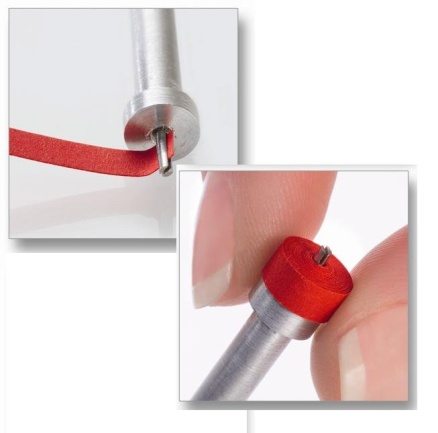 Про главный инструмент для квиллинга рассказала, но есть еще и вспомогательный — линейка с отверстиями разного размера.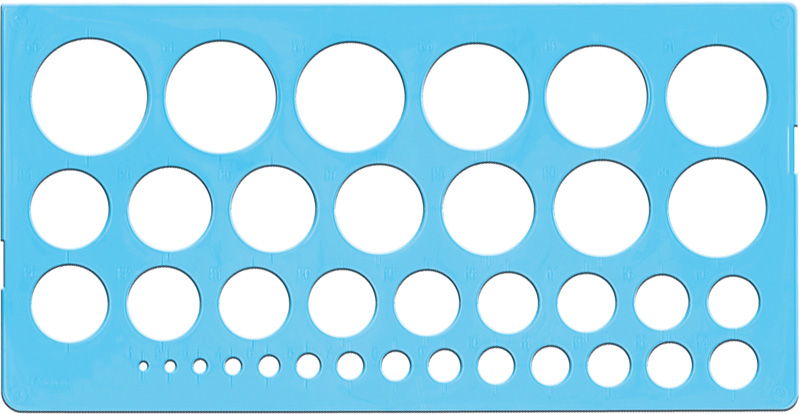 Про специфические инструменты, которые нужны профессионалам, я в этой статье рассказывать не буду — так как для тех, кто хочет только попробовать свои силы в новом виде творчества, они лишние.Теперь перейдем к формам.Основная форма квиллинга — это спираль (1). Она может быть как тугой, тогда бумага похожа на плотный цилиндр; так и свободной (3) — которая получается «распусканием» тугой.ВАЖНО! После того, как элемент сделан, он фиксируется клеем. Обычный ПВА хорошо с задачей справляется. 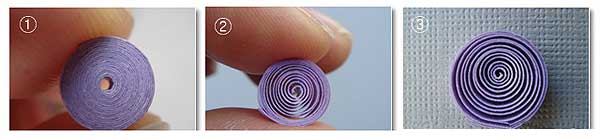 Капля — сжатая с одной стороны свободная спираль.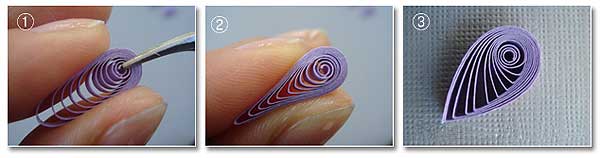 Глаз — то же, что и капля — но сжатая с обеих сторон.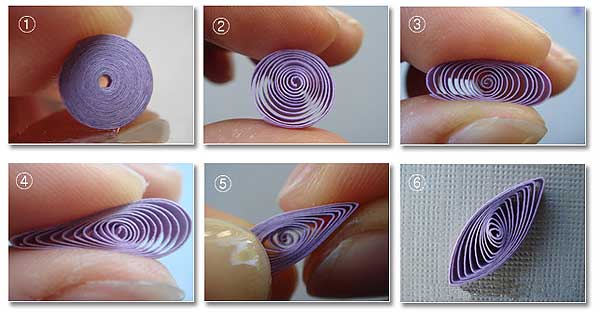 Полукруг — свободная спираль сжимается так, чтобы одна сторона осталась ровной, а вторая образовала полукруг.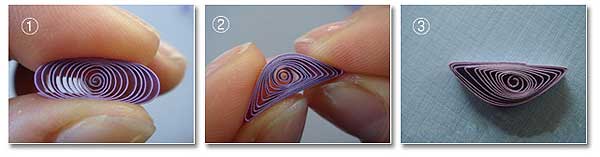 Круг с выемкой — аналогично полукругу, но с использованием круглого предмета для выемки.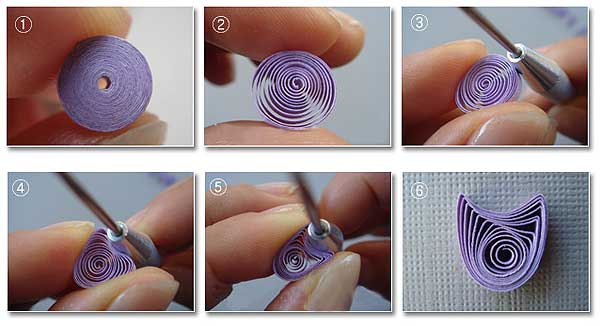 Стрела — превращаете глаз в треугольник и получаете стрелу.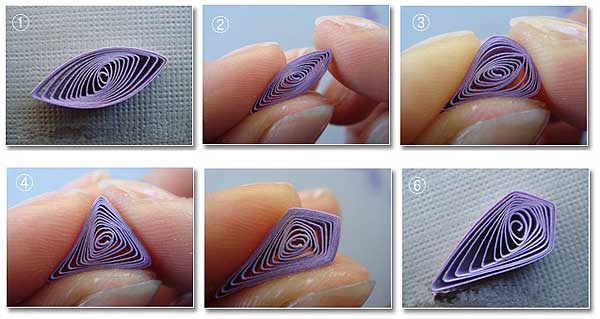 Квадрат — делается как глаз, и еще раз глаз, но уже перпендикулярно.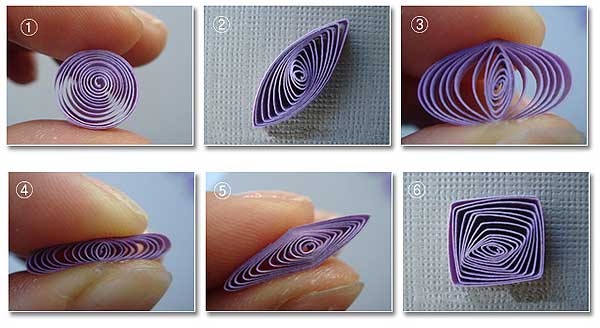 Лист. Делается аналогично глазу, но со смещением к одному из концов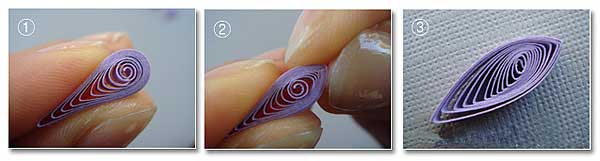   ОСНОВНЫЕ ЭЛЕМЕНТЫ КВИЛЛИНГА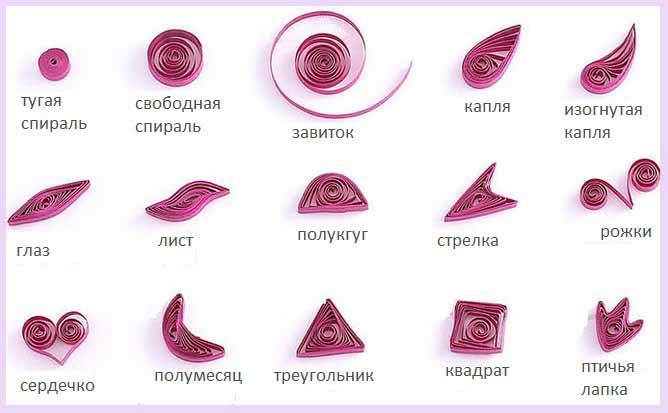                                                                                                                                  Приложение 4Общие правила техники безопасности.1. Работу начинай только с разрешения  педагога. Когда учитель обращается к   тебе, приостанови работу. Не отвлекайся во время работы.2. Не пользуйся инструментами, правила обращения, с которыми не изучены.3. Употребляй инструменты только по назначению.4. Не работай неисправными и тупыми инструментами.5. При работе держи инструмент так, как показал педагог.6. Инструменты и оборудование храни в предназначенном для этого месте. 7. Содержи в чистоте и порядке рабочее место.8. Раскладывай инструменты и оборудование в указанном учителем порядке.9. Не разговаривай во время работы.10.Выполняй работу внимательно, не отвлекайся посторонними делами.Правила обращения с ножницами.1. Пользуйся ножницами с закругленными концами. Храни ножницы в указанном месте в определенном положении.2. При работе внимательно следи за направлением реза.3. Не работай тупыми ножницами и с ослабленным шарнирным креплением.4. Не держи ножницы лезвиями вверх.5. Не оставляй ножницы в открытом виде.6. Не режь ножницами на ходу.7. Не подходи к товарищу во время резания.8. Передавай товарищу закрытые ножницы кольцами вперед.9. Во время резания удерживай материал левой рукой так, чтобы пальцы были в стороне от лезвий ножниц.Правила обращения с клеем.1. При работе с клеем нужно пользоваться специальной кисточкой.2. Наносить клей на изделия аккуратно. 3. Иметь салфетку для вытирания лишнего клея.4. При попадания клея в глаза и рот промыть чистой водой.5. Не пачкать клеем парты, стулья, одежду.Правила обращения с бумагой.1. Обводить шаблоны с обратной стороны цветной бумаги, экономно расходуя место.2. Осторожно!!! О края бумаги можно обрезаться!3. После работы остатки ненужной бумаги выбрасывать в мусорную корзину.                                                                                                               Приложение 5ТРЕНИНГИФизминутка:  
1. Подтягивание. При выполнении обращать внимание на глубокий вдох при поднимании рук и продолжительный выдох при опускании. При вдохе глаза поднимать, при выдохе – опускать. 
2. И.п. – стоя, руки опущены. На раз – руки поднять вверх, подтянуться; два – вернуться в исходное положение (4-6 раз) 
3. И.п. – стоя, руки на поясе ( варианты – за голову, вперед, в сторону). На раз – выполнить наклон вперед с прогнутой спиной; два – вернуться в исходное положение (5-6 раз) 
4. Полуприседания. И.п. – стоя, ноги вместе, руки на поясе. На раз – присесть на носках или всей стопе, на два – вернуться в исходное положение (10-12 раз) Физминутки для глаз
Физминутка «Бабочка»
Спал цветок
(Закрыть глаза, расслабиться, помассировать веки, слегка надавливая на них по часовой стрелке и против нее)
И вдруг проснулся,
(Поморгат ь глазами)
Больше спать не захотел,
(Руки поднять вверх (вдох). Посмотреть на руки)
Встрепенулся, потянулся,
(Руки согнуты в стороны (выдох)
Взвился вверх и полетел.
(Потрясти кистями, посмотреть вправо-влево)

 
 РазделТемаКоличество часовКоличество часовКоличество часовРазделТемаВсегоТеориПрактикВводное занятиеВводное занятиеВводное занятие22-Вводное занятие. Правила техники безопасности на занятии, в объединении, клубе.Правила техники безопасности на занятии, в объединении, клубе. Знакомство детей друг с другом и с педагогами. Инструктаж по технике безопасности.   22-Раздел 1.  Введение в курс Программы. Материал – бумага Основные формы  квиллинга. Основы цветоведения. Основы композиции.Раздел 1.  Введение в курс Программы. Материал – бумага Основные формы  квиллинга. Основы цветоведения. Основы композиции.Раздел 1.  Введение в курс Программы. Материал – бумага Основные формы  квиллинга. Основы цветоведения. Основы композиции.6421.1Введение в курс Программы.Новый   вид обработки бумаги – квиллин.  История возникновения этой техники.  Готовые работы.  Инструменты и материалы.  11-1.2Материал – бумага.Виды бумаги и картона.  11-1.3Основные формы  квиллинга.Вырезание полосок для квиллинга. Делать разметку.    Основные формы  квиллинга: тугая спираль, свободная спираль2111.4  Основы цветоведения.Основы цветоведения. Цветовая гармония – согласованность в сочетании цветов.10,50,51.5Основы композиции.Основы композиции.10,50,5               Раздел 2. Основные формы. Конструирование из       основных форм квиллинга.               Раздел 2. Основные формы. Конструирование из       основных форм квиллинга.               Раздел 2. Основные формы. Конструирование из       основных форм квиллинга.248162.1Основные формы. Конструирование из основных форм квиллинга.Основные формы. «Капля», «треугольник», «глаз», «стрела» Конструирование из основных форм квиллинга.2112.1аМодель № 1. Панно «Ромашки».  Панно «Ромашки». Основные формы. «Капля», «глаз». Конструирование из основных форм квиллинга.4132.2 Основные формы. Конструирование из основных форм квиллинга.Основные формы. «Квадрат», «полумесяц»,«ромб». Конструирование из основных форм квиллинга.2112.2аМодель № 2. Панно «Букет цветов».  Панно «Букет цветов». Основные формы. «Капля», «глаз». Конструирование из основных форм квиллинга.4132.3Основные формы. Конструирование из основных форм квиллинга.   Основные формы.   «Завитки», «веточки», «сердечко», «рожки». Конструирование из основных форм квиллинга.    2112.3аМодель № 3.Панно «Цветочная поляна»      Панно «Цветочная поляна» Основные формы:«капля», «глаз», «завитки», «веточки», «сердечко». Конструирование из основных форм квиллинга.  4132.4Основные формы. Конструирование из основных форм квиллинга.        Основные формы. «Спираль», «спирали в виде стружки». Конструирование из основных форм квиллинга.        2112.4аМодель № 4. Панно «Цветы родного края!».    Панно «Цветы родного края!». Основные формы. «Спираль», «спирали в виде стружки» Конструирование из основных форм квиллинга.        .413               Раздел 3.  Изготовление цветов в технике квиллинг. Составление композиции из цветов.               Раздел 3.  Изготовление цветов в технике квиллинг. Составление композиции из цветов.               Раздел 3.  Изготовление цветов в технике квиллинг. Составление композиции из цветов.185133.1Изготовление цветов в технике квиллинг. Составление композиции из цветов.Изготовление цветов в технике квиллинг: простые, несложные,бахромчатые.  Составление композиции из цветов.2113.1аМодель № 5. Панно «Букет для мамы»   ко дню Матери.         Панно «Букет для мамы»   ко дню Матери. Изготовление цветов в технике квиллинг:   бахромчатые. Составление композиции из цветов. 4133.1бМодель № 6.    Панно «Букет Хризантем».       Панно «Букет Хризантем»     Составление композиции из цветов.      41 33.2Преобразование основные плоскостные формы квиллинга в объемные.Преобразование  основные плоскостные формы квиллинга в объемные.  Составление из   элементов квиллинга композицию.2113.2аМодель № 7.   Композиции  «Ваза  с цветами» .Композиции  «Ваза  с цветами». Составление из   элементов квиллинга композицию.   615                     Раздел 4. Изготовление сувениров, шкатулок, поздравительных открыток к праздникам.                     Раздел 4. Изготовление сувениров, шкатулок, поздравительных открыток к праздникам.                     Раздел 4. Изготовление сувениров, шкатулок, поздравительных открыток к праздникам.5616414.1Изготовление сувениров к празднику.Изготовление сувениров к празднику.2114.1аМодель № 8  Композиция «Снежинка» . Композиция «Снежинка». Составление из   элементов квиллинга композицию.  4134.1.бМодель № 9 Панно «Новогодняя  ёлка»(тарелка).   Панно «Новогодняя  ёлка»(тарелка). Составление из   элементов квиллинга композицию413 4.2Изготовление   открыток к праздникам.Изготовление   открыток, украшение их букетами, выполненными в стиле квиллинга.2114. 2а.Модель №10. Поздравительная открытка «С новым годом!».    Поздравительная открытка «С новым годом!». Конструирование из основных форм квиллинга. Составление   композиции.        4134.3.Модель № 11 «Новогодняя игрушка» (шар).    Новогодняя игрушка» (шар). Конструирование из основных форм квиллинга.  Составление   композиции.       4134.4Изготовление  шкатулок , коробочек к  праздникам.Изготовление  шкатулок и  коробочек, украшение их букетами, выполненными в стиле квиллинга.2114.4а  Модель № 12. «Шкатулка».     «Шкатулка». Конструирование из основных форм. Составление композиции.6154.5.Модель № 13. Поздравительная открытка  «C днём  друга!».    Поздравительная открытка  «C днём  друга!». Конструирование из основных форм квиллинга. Составление композиции.  4134.6.  Модель № 14.Поздравительная  открытка  «С днём святого Валентина!».  Поздравительная  открытка  «С днём святого Валентина!». Конструирование из основных форм квиллинга. Составление композиции.4134.7.Модель № 15. «Валентинка».  «Валентинка» Конструирование из основных форм квиллинга. Составление композиции.  2114.8Модель № 16. Поздравительная открытка «Поздравляем!» к 23 февраля.    Поздравительная открытка «Поздравляем!» к 23 февраля.    Конструирование из основных форм квиллинга. Составление композиции .   4134.9Модель № 17. Поздравительная открытка «Любимой мамочке!» к 8 марта.   Поздравительная открытка «Любимой мамочке!» к 8 марта. Конструирование из основных форм квиллинга.        Составление композиции .  4134.10.Модель №18.  Панно «Подснежники».    Панно «Подснежники» . Конструирование из основных форм квиллинга. Составление композиции.    6154.11.Модель № 19. Поздравительная открытка «C днём рождения!» к  дню именинника.  Поздравительная открытка «C днём рождения!». Конструирование из основных форм квиллинга. Составление композиции.413             Раздел 5. Животные и птицы в технике квиллинга.  Составление  композиции.             Раздел 5. Животные и птицы в технике квиллинга.  Составление  композиции.             Раздел 5. Животные и птицы в технике квиллинга.  Составление  композиции.245195.1Животные и птицы в технике квиллинга.Животные и птицы в технике квиллинга.Составление  композиции.2115.1аМодель № 22   Панно «Мой питомец».Панно «Мой питомец».  Конструирование из основных форм квиллинга. Составление  композиции.         6155.1бМодель № 23  Панно «Котик на полянке». Панно «Котик на полянке». Конструирование из основных форм квиллинга.           Составление  композиции.6155.2Модель №22. Панно «С днём Победы!». Составление композиции.Панно «С днём Победы!». Конструирование из основных форм квиллинга.           Составление  композиции.6155.3Модель№23.Поздравительная открытка «C днём победы!» к 9 мая. Составление композиции .Поздравительная открытка «C днём победы!» к 9 мая. Конструирование из основных форм квиллинга.           Составление  композиции.413  Раздел 6. Диагностический этап. Экскурсии. Выставка работ учащихся.  Раздел 6. Диагностический этап. Экскурсии. Выставка работ учащихся.  Раздел 6. Диагностический этап. Экскурсии. Выставка работ учащихся.142127.1Диагностический этап.Диагностика ЗУН, приобретенных за 1 – й год обучения. (нулевая, промежуточная,  итоговая аттестации)22-7.2ЭкскурсииЭкскурсии6-67.3Итоговое занятие. Выставка работ учащихся.Итоговое занятие. Выставка работ учащихся.6-6Итого.Итого.14440104РазделТемаТемаКоличество часовКоличество часовКоличество часовРазделТемаТемаВсегоТеориПрактикВводное занятиеВводное занятиеВводное занятиеВводное занятие22-Вводное занятие. Правила техники безопасности на занятии, в объединении, клубе.Правила техники безопасности на занятии, в объединении, клубе.   Инструктаж по технике безопасности.   Правила техники безопасности на занятии, в объединении, клубе.   Инструктаж по технике безопасности.   22-               Раздел 1.  Введение в курс Программы. Материал – бумага Основные формы  квиллинга. Основы цветоведения. Основы композиции.               Раздел 1.  Введение в курс Программы. Материал – бумага Основные формы  квиллинга. Основы цветоведения. Основы композиции.               Раздел 1.  Введение в курс Программы. Материал – бумага Основные формы  квиллинга. Основы цветоведения. Основы композиции.               Раздел 1.  Введение в курс Программы. Материал – бумага Основные формы  квиллинга. Основы цветоведения. Основы композиции.6421.1Введение в курс Программы 2 –го года.   Повторение пройденного материала. Готовые работы.  Инструменты и материалы.     Повторение пройденного материала. Готовые работы.  Инструменты и материалы.  11-1.2Материал – бумага.Виды бумаги и картона.  Виды бумаги и картона.  11-1.3Основные формы  квиллинга.Вырезание полосок для квиллинга. Делать разметку.    Основные формы  квиллинга: тугая спираль, свободная спиральВырезание полосок для квиллинга. Делать разметку.    Основные формы  квиллинга: тугая спираль, свободная спираль2111.4  Основы цветоведения.Основы цветоведения. Цветовая гармония – согласованность в сочетании цветов.Основы цветоведения. Цветовая гармония – согласованность в сочетании цветов.10,50,51.5Основы композиции.Основы композиции.Основы композиции.10,50,5               Раздел 2. Основные формы. Конструирование из       основных форм квиллинга.               Раздел 2. Основные формы. Конструирование из       основных форм квиллинга.               Раздел 2. Основные формы. Конструирование из       основных форм квиллинга.               Раздел 2. Основные формы. Конструирование из       основных форм квиллинга.248162.1Основные формы. Конструирование из основных форм квиллинга.Основные формы. «Капля», «треугольник», «глаз», «стрела» Конструирование из основных форм квиллинга.Основные формы. «Капля», «треугольник», «глаз», «стрела» Конструирование из основных форм квиллинга.2112.1аМодель № 1. Панно «Лаванда». Панно «Лаванда». Основные формы«глаз».Конструирование из основных форм квиллинга. Панно «Лаванда». Основные формы«глаз».Конструирование из основных форм квиллинга.4132.2 Основные формы. Конструирование из основных форм квиллинга.Основные формы. «Квадрат», «полумесяц»,«ромб». Конструирование из основных форм квиллинга.Основные формы. «Квадрат», «полумесяц»,«ромб». Конструирование из основных форм квиллинга.2112.2аМодель № 2. Панно « Цветы родного края!».  Панно « Цветы родного края!».    Основные формы. «Капля», «глаз». Конструирование из основных форм квиллинга.Панно « Цветы родного края!».    Основные формы. «Капля», «глаз». Конструирование из основных форм квиллинга.4132.3Основные формы. Конструирование из основных форм квиллинга.   Основные формы.   «Завитки», «веточки», «сердечко», «рожки». Конструирование из основных форм квиллинга.    Основные формы.   «Завитки», «веточки», «сердечко», «рожки». Конструирование из основных форм квиллинга.    2112.3аМодель № 3.Панно «Цветочный бум».      Панно «Цветочный бум».        Основные формы:«капля», «глаз», «завитки», «веточки», «сердечко». Конструирование из основных форм квиллинга.  Панно «Цветочный бум».        Основные формы:«капля», «глаз», «завитки», «веточки», «сердечко». Конструирование из основных форм квиллинга.  4132.4Основные формы. Конструирование из основных форм квиллинга.        Основные формы. «Спираль», «спирали в виде стружки». Конструирование из основных форм квиллинга.        Основные формы. «Спираль», «спирали в виде стружки». Конструирование из основных форм квиллинга.        2112.4аМодель № 4. Панно « Букет гвоздик».    Панно « Букет гвоздик».  Основные формы. «Спираль», «спирали в виде стружки» Конструирование из основных форм квиллинга.        .  Панно « Букет гвоздик».  Основные формы. «Спираль», «спирали в виде стружки» Конструирование из основных форм квиллинга.        .413               Раздел 3.  Изготовление цветов в технике квиллинг. Составление композиции из цветов.               Раздел 3.  Изготовление цветов в технике квиллинг. Составление композиции из цветов.               Раздел 3.  Изготовление цветов в технике квиллинг. Составление композиции из цветов.               Раздел 3.  Изготовление цветов в технике квиллинг. Составление композиции из цветов.185133.1Изготовление цветов в технике квиллинг. Составление композиции из цветов.Изготовление цветов в технике квиллинг: простые, несложные,бахромчатые.  Составление композиции из цветов.Изготовление цветов в технике квиллинг: простые, несложные,бахромчатые.  Составление композиции из цветов.2113.1аМодель № 5. Панно « Хризантемы».   Составление композиции из цветов.          Панно  « Хризантемы».     Изготовление цветов в технике квиллинг:   бахромчатые. Составление композиции из цветов.  Панно  « Хризантемы».     Изготовление цветов в технике квиллинг:   бахромчатые. Составление композиции из цветов. 4133.1бМодель № 6.    Панно «Букет для мамы» ко дню Матери.                         Панно «Букет для мамы».      Составление композиции из цветов.   Панно «Букет для мамы».      Составление композиции из цветов.      41 33.2Преобразование основные плоскостные формы квиллинга в объемные.Преобразование  основные плоскостные формы квиллинга в объемные.  Составление из   элементов квиллинга композицию.Преобразование  основные плоскостные формы квиллинга в объемные.  Составление из   элементов квиллинга композицию.2113.2аМодель № 7.   Композиция   «Корзина с цветами». Композиция  « Корзина  с цветами». Составление из   элементов квиллинга композицию.  Композиция  « Корзина  с цветами». Составление из   элементов квиллинга композицию.   615                     Раздел 4. Изготовление сувениров, шкатулок, поздравительных открыток к праздникам.                     Раздел 4. Изготовление сувениров, шкатулок, поздравительных открыток к праздникам.                     Раздел 4. Изготовление сувениров, шкатулок, поздравительных открыток к праздникам.                     Раздел 4. Изготовление сувениров, шкатулок, поздравительных открыток к праздникам.5616414.1Изготовление сувениров к празднику.Изготовление сувениров к празднику.Изготовление сувениров к празднику.2114.1аМодель № 8  Композиция «Снежинка».  Модель № 8  Композиция «Снежинка».  Композиция «Снежинка». Составление из   элементов квиллинга композицию.  4134.1.бМодель № 9 Панно «Еловая ветка ».Модель № 9 Панно «Еловая ветка ».Панно «Еловая ветка ». Составление из   элементов квиллинга композицию.  413 4.2Изготовление   открыток к праздникам.Изготовление   открыток к праздникам.Изготовление   открыток, украшение их букетами, выполненными в стиле квиллинга.2114. 2а.Модель №10. Поздравительная открытка «С новым годом!».    Модель №10. Поздравительная открытка «С новым годом!».    Поздравительная открытка «С новым годом!». Конструирование из основных форм квиллинга. Составление   композиции.        4134.3.Модель № 11. Композиция «Новогодняя ёлочка»      Модель № 11. Композиция «Новогодняя ёлочка»      Композиция. «Новогодняя ёлочка»       Конструирование из основных форм квиллинга.  Составление   композиции.       4134.4Изготовление  шкатулок , коробочек к  праздникам.Изготовление  шкатулок , коробочек к  праздникам.Изготовление  шкатулок и  коробочек, украшение их букетами, выполненными в стиле квиллинга.2114.4а  Модель № 12. «Шкатулка» (объёмная).     Модель № 12. «Шкатулка» (объёмная).   «Шкатулка» »(объёмная) .   . Конструирование из основных форм. Составление композиции.6154.5.Модель № 13. Поздравительная открытка  «C днём  друга!».    Модель № 13. Поздравительная открытка  «C днём  друга!».    Поздравительная открытка  «C днём  друга!». Конструирование из основных форм квиллинга. Составление композиции.  4134.6.  Модель № 14.Поздравительная  открытка  «С днём святого Валентина!».  Модель № 14.Поздравительная  открытка  «С днём святого Валентина!».  Поздравительная  открытка  «С днём святого Валентина!». Конструирование из основных форм квиллинга. Составление композиции.4134.7Модель № 15. «Валентинка».  Модель № 15. «Валентинка».  «Валентинка» Конструирование из основных форм квиллинга. Составление композиции.  2114.8Модель № 16. Поздравительная открытка «Поздравляем!» к 23 февраля.    Модель № 16. Поздравительная открытка «Поздравляем!» к 23 февраля.    Поздравительная открытка «Поздравляем!» к 23 февраля.    Конструирование из основных форм квиллинга. Составление композиции .  4134.9Модель № 17. Поздравительная открытка «Любимой мамочке!» к 8 марта.    Модель № 17. Поздравительная открытка «Любимой мамочке!» к 8 марта.    Поздравительная открытка «Любимой мамочке!» к 8 марта. Конструирование из основных форм квиллинга.        Составление композиции .4134.10.Модель №18.  Панно« Букет роз».  Модель №18.  Панно« Букет роз».  Панно « Букет роз» .   Конструирование из основных форм квиллинга. Составление композиции.    6154.11.Модель № 19. Поздравительная открытка «C днём рождения!» к  дню именинника.  Модель № 19. Поздравительная открытка «C днём рождения!» к  дню именинника.  Поздравительная открытка «C днём рождения!». Конструирование из основных форм квиллинга. Составление композиции.413             Раздел 5. Животные и птицы в технике квиллинга.  Составление  композиции.             Раздел 5. Животные и птицы в технике квиллинга.  Составление  композиции.             Раздел 5. Животные и птицы в технике квиллинга.  Составление  композиции.             Раздел 5. Животные и птицы в технике квиллинга.  Составление  композиции.245195.1Животные и птицы в технике квиллинга.Составление  композиции.Животные и птицы в технике квиллинга.Составление  композиции.Животные и птицы в технике квиллинга.Составление  композиции.2115.1аМодель № 22   Панно «Сова».   Панно «Сова».   Конструирование из основных форм квиллинга. Составление  композиции.         Панно «Сова».   Конструирование из основных форм квиллинга. Составление  композиции.         6155.1бМодель № 23  Панно «Дельфин».Панно «Дельфин». Конструирование из основных форм квиллинга.           Составление  композиции.Панно «Дельфин». Конструирование из основных форм квиллинга.           Составление  композиции.6155.2Модель №22. Панно «С днём Победы!». Составление композиции.Панно «С днём Победы!». Конструирование из основных форм квиллинга.           Составление  композиции.Панно «С днём Победы!». Конструирование из основных форм квиллинга.           Составление  композиции.6155.3Модель№23.Поздравительная открытка «C днём победы!» к 9 мая. Составление композиции .Поздравительная открытка «C днём победы!» к 9 мая. Конструирование из основных форм квиллинга.           Составление  композиции.Поздравительная открытка «C днём победы!» к 9 мая. Конструирование из основных форм квиллинга.           Составление  композиции.413  Раздел 6. Диагностический этап. Экскурсии. Выставка работ учащихся.  Раздел 6. Диагностический этап. Экскурсии. Выставка работ учащихся.  Раздел 6. Диагностический этап. Экскурсии. Выставка работ учащихся.  Раздел 6. Диагностический этап. Экскурсии. Выставка работ учащихся.142127.1Диагностический этап.Диагностика ЗУН, приобретенных за 1 – й год обучения. (нулевая, промежуточная,  итоговая аттестации)Диагностика ЗУН, приобретенных за 1 – й год обучения. (нулевая, промежуточная,  итоговая аттестации)22-7.2ЭкскурсииЭкскурсииЭкскурсии6-67.3Итоговое занятие. Выставка работ учащихся.Итоговое занятие. Выставка работ учащихся.Итоговое занятие. Выставка работ учащихся.6-6Итого.Итого.Итого.114440104№п/пФ.И. обучающегосяГод обучения по  программеСодержание аттестацииНачало учебного года     Конец учебного года 1.2.3.4.5.6.7.8.9.10.11.12.13.14.15.Средний балл (сумма делится на кол-во человек)  Средний балл (сумма делится на кол-во человек)  Средний балл (сумма делится на кол-во человек)  Средний балл (сумма делится на кол-во человек)  Средний балл (сумма делится на кол-во человек)  Средний балл (сумма делится на кол-во человек)  Уровень знаний:   В – 0                                С - 2                                       Н - 13Уровень знаний:   В – 0                                С - 2                                       Н - 13Уровень знаний:   В – 0                                С - 2                                       Н - 13Уровень знаний:   В – 0                                С - 2                                       Н - 13Уровень знаний:   В – 0                                С - 2                                       Н - 13Уровень знаний:   В – 0                                С - 2                                       Н - 13№вопросаабв1.2.3.4.5.6.7.8.9.10.